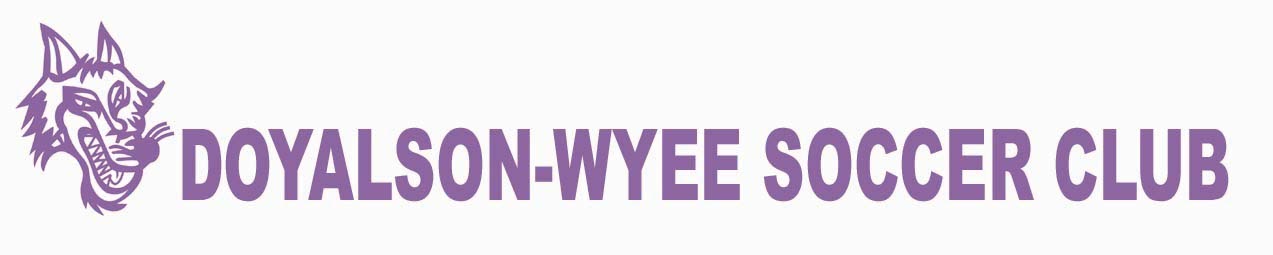 ABN 38 876 680 082PO Box 4303 Lake Haven 2263 NSWDoyalson Wyee Soccer Club Under 5/6’s Gala Day 2022Proudly supported by Doyalson Wyee RSL “The Doylo”Dear Club Secretary,The Doyalson-Wyee Soccer Club would like to extend an invitation to teams from your club to participate in our Under 5 and Under 6 Gala Day, at the grounds of the Doyalson-Wyee RSL Club on Sunday 31st July 2022.  The competition will be conducted on a round robin format.It will be operated according to the rules set out by the Central Coast Football Association refer to the Mini Roo Games Rule (grades 5 & 6). All participants will receive mementoes of the day. All Players must be registered with Central Coast Football.Canteen facilities will be operating on the day providing hot food and drinks, as well as other refreshments. No individual BBQ’s, No alcohol and No glass bottles are to be brought to the Gala Day. The nomination fee of $120.00 per team can be paid by direct debit into following accountDoyalson Wyee Soccer clubBSB:		 062 691Account No:	 10104603 Please put your club and team name as reference.Please email your team nomination form to suziemcadam@bigpond.com with a copy of your payment confirmation by Friday 22nd July 2022.We envisage that kick-off will be at 9am so we ask that all teams be present by 8am and that coaches/managers’ report to the official table upon arrival.Rules governing the Gala Day are attached.We look forward to your club’s participation in what we are sure will be an enjoyable day for all those there.  For further information please contact Gala Day Co-ordinator:Suzie McAdam 	0414 921 239 or suziemcadam@bigpond.comDoyalson-Wyee Soccer ClubABN 38 876 680 082  2263 NSWDoyalson Wyee Soccer Club Under 5’s Gala Day 2022Sunday 31st July 2022Team Nomination FormName of Club:			________________________________________________Number of Teams (e.g. U5N1):	________________________________________________Team Colours:			________________________________________________Name of Players:							1.	__________________________________________	2.	__________________________________________	3.	__________________________________________	4.	__________________________________________	5.	__________________________________________	6.	__________________________________________7.        ___________________________________________	Name of Coach:	__________________________	Phone:	__________________Email: _______________________________________________________________________Name of Manager:	__________________________	Phone:	__________________Email: _______________________________________________________________________Please note entry fees are non-refundable unless the event is cancelled in which case a full refund will be paid. We continually receive great feedback.    We think you’ll have a great day.    Thanks!ABN 38 876 680 082  2263 NSWDoyalson Wyee Soccer Club Under 6’s Gala Day 2022Sunday 31st July 2022Team Nomination FormName of Club:			________________________________________________Number of Teams (e.g. U6N1):	________________________________________________Team Colours:			________________________________________________Name of Players:							1.	__________________________________________	2.	__________________________________________	3.	__________________________________________	4.	__________________________________________	5.	__________________________________________	6.	__________________________________________7.        ___________________________________________	Name of Coach:	__________________________	Phone:	__________________Email: _______________________________________________________________________Name of Manager:	__________________________	Phone:	__________________Email: _______________________________________________________________________Please note entry fees are non-refundable unless the event is cancelled in which case a full refund will be paid.We continually receive great feedback.    We think you’ll have a great day.    Thanks!